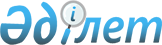 "Сарыкөл ауданының аумағында көшпелі сауда орындарын анықтау туралы" әкімдіктің 2013 жылғы 25 қарашадағы № 420 қаулысының күші жойылды деп тану туралыҚостанай облысы Сарыкөл ауданы әкімдігінің 2016 жылғы 25 қаңтардағы № 10 қаулысы

      "Нормативтік құқықтық актілер туралы" Қазақстан Республикасының 1998 жылғы 24 наурыздағы Заңының 40-бабына сәйкес Сарыкөл ауданының әкімдігі ҚАУЛЫ ЕТЕДІ:



      1. "Сарыкөл ауданының аумағында көшпелі сауда орындарын анықтау туралы" Сарыкөл ауданы әкімдігінің 2013 жылғы 26 қарашадағы №420 қаулысының (нормативтік құқықтық актілерді мемлекеттiк тipкeу тізілімінде №4398 тіркелген, 2014 жылы 13 ақпанда "Пресс-Экспресс" газетінде жарияланған) күші жойылды деп танылсын.



      2. Осы қаулы қол қойылған күнінен бастап қолданысқа енгiзiледi.      Аудан әкімі                                Э. Күзенбаев
					© 2012. Қазақстан Республикасы Әділет министрлігінің «Қазақстан Республикасының Заңнама және құқықтық ақпарат институты» ШЖҚ РМК
				